JP Parking Servis
Zenica-  PLAN INTEGRITETA -JP Parking ServisZenica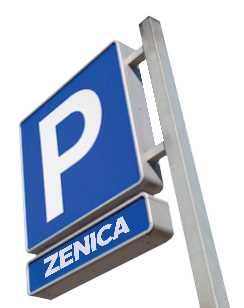 Ovaj projekat implementira Transparency International u Bosni i Hercegovini uz finansijsku podršku ambasade Kraljevine Holandije u Bosni i Hercegovini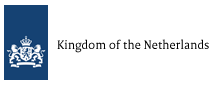 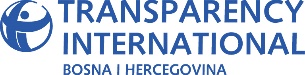 Broj : Zenica,  14.01.2019Sadržaj :1.	UVOD	31.1	RJEŠENJE O FORMIRANJU RADNE GRUPE ZA IZRADU PLANA INTEGRITETA	41.2 OBAVIJEST UPOSLENIMA O PODUZIMANJU AKTIVNOSTI USMJERENIH NA IZRADU PLANA INTEGRITETA	62. FAZE IZRADE I PROVOĐENJA PLANA INTEGRITETA	73.	FAZE POSTUPKA PROVEDVE PLANA INTEGRITETA	94.	Analitički obrazac za unošenje podataka iz procesa identifikacije, analize, procjene, rangiranja rizika i prijedloga mjera	105.	Mjere za unapređenje integriteta	17UVODIntegritet (lat. „Integritas“- cjelina, usuglašenost, jedinstvo, nedjeljivost, postojanost, iskrenost) znači individualnu čestitost, institucionalnu cjelovitost i usuglašenost, kao i način postupanja sukladno moralnim vrijednostima u cilju sprječavanja i umanjenja rizika da se javne ovlasti obavljaju suprotno svrsi zbog kojih su ustanovljene.Plan integriteta je jedna od najmodernijih preventivnih metoda za uspostavu legalnog i etičkog kvaliteta rada. Predstavlja interni antikorupcijski dokument preventivnog karaktera koji se donosi s ciljem stvaranja pravne, etičke i profesionalne kvalitetu rada u Javnom preduzeću Parking servis (u daljem tekstu: Parking servis), kao i metod identificiranja aktivnosti osjetljivih na nepravilnosti i korupciju u organizaciji.Plan integriteta ojačava mehanizam preventive i podstiče svjesnost o osjetljivim aktivnostima, stvarajući mogućnost većeg integriteta unutar Parking servisa. Možemo ga opredijeliti kao mjere pravne i stvarne prirode, koje otklanjaju i sprječavaju mogućnosti za nastanak i razvoj korupcije u Parking servisu i veoma je bitan za ugled Parking servisa koje može gubiti integritet raznovrsnim pojavama nepotizma, klijentelizma, sukoba interesa i sl. Planom integriteta podiže se svjest o slabim tačkama u radu Parking servisa i ranjivosti na različite oblike nepravilnosti, korupcije i koruptivnog djelovanja, te pronalaženje najučinkovitijih načina za suzbijanje navedenih oblika nepravilnosti.Plan integriteta je dokument koji predstavlja rezultat postupaka samokontrole i samoprocjene Parking servisa kao cjeline, te svake njene organizacione jedinice u cilju održanja i poboljšanja integriteta, transparentnosti i profesionalne etike. Donosi se na period od četiri godine.Izrada i provođenje plana integriteta je izuzetno znaćajno za svaku organizaciju i uticaj istog je prikazan u dijagramu ( Slika br. 1 ) u nastavku : Slika 1. Utjecaj plana Integriteta na razvoj i rad preduzeća u cjelini.RJEŠENJE O FORMIRANJU RADNE GRUPE ZA IZRADU PLANA INTEGRITETA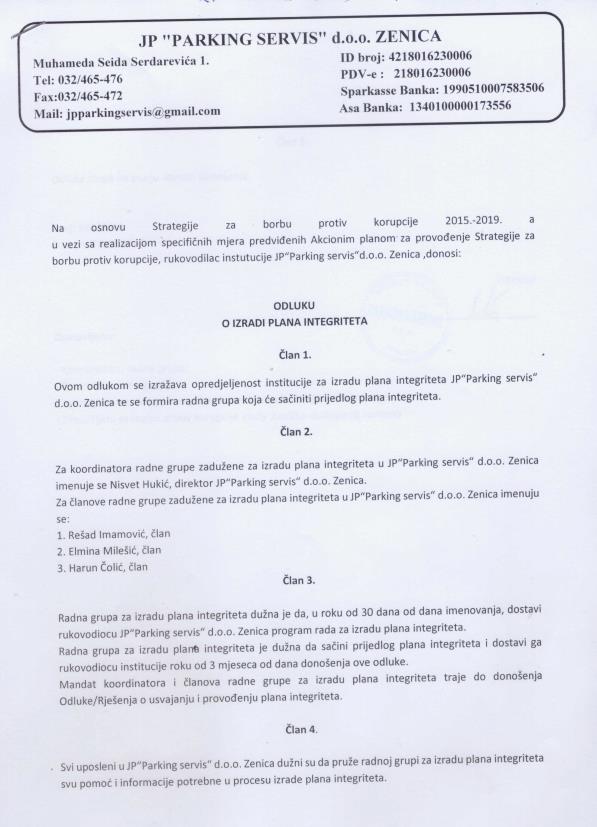 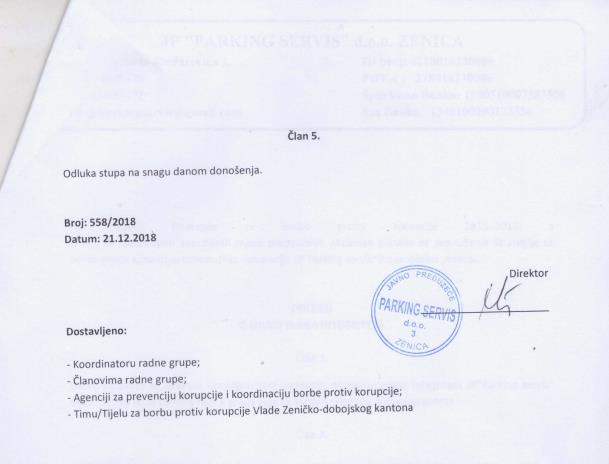 1.2 OBAVIJEST UPOSLENIMA O PODUZIMANJU AKTIVNOSTI USMJERENIH NA IZRADU PLANA INTEGRITETA 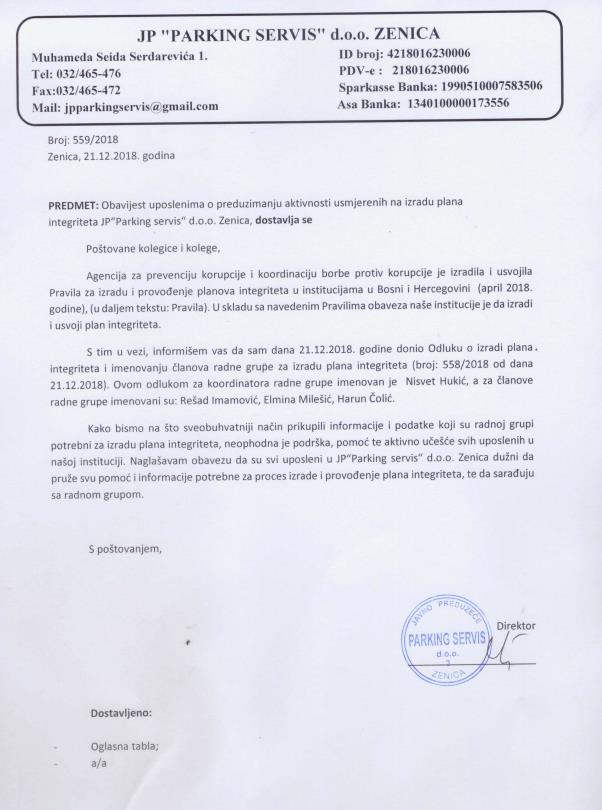 2. FAZE IZRADE I PROVOĐENJA PLANA INTEGRITETAFAZE POSTUPKA PROVEDVE PLANA INTEGRITETAAnalitički obrazac za unošenje podataka iz procesa identifikacije, analize, procjene, rangiranja rizika i prijedloga mjera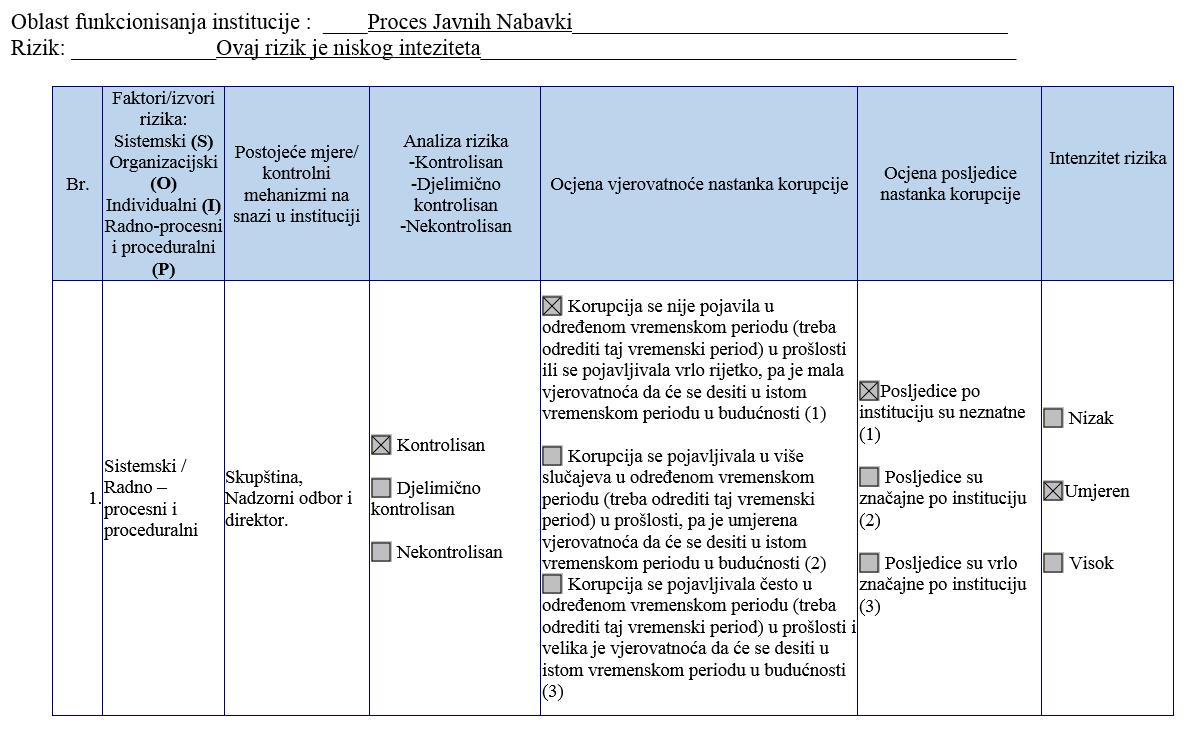 Stepen rizika za korupciju u procesu javnih nabavki u našem preduzeću je niskog inteziteta. Procedure su zakonski uređene i za svaku nabavku sprovodi se javni natječaj. Mogućnost nastanka korupcije može biti samo u slučaju favorizovanja određenog proizvoda ili proizvođača kroz opis predmeta nabavke u javnom pozivu, a što nije zabranjeno propisima koji regulišu ovu oblast, tako su šanse za koruptivne radnje male i zanemarive.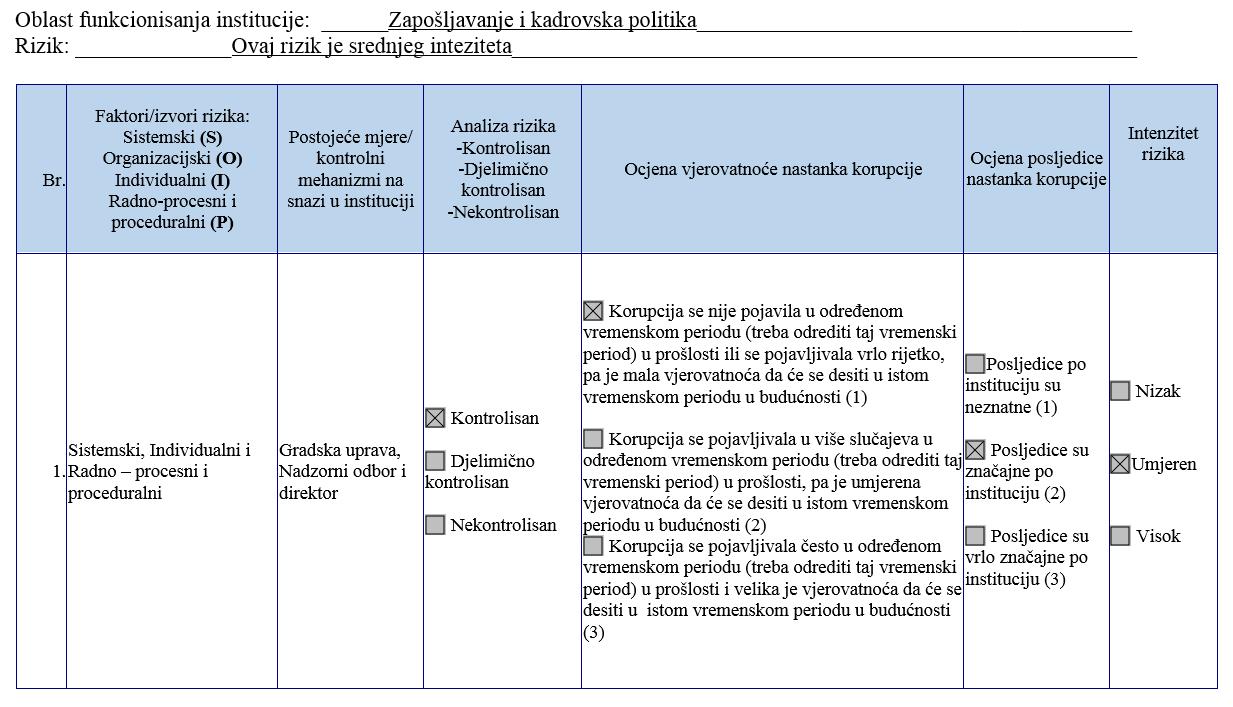 Šanse za nastanak korupcije prilikom zapošljavanja prema našem mišljenju su srednjeg inteziteta iz razloga što hijerarhijski skupština određuje pravila za raspisivanje javnog konkursa, kriterije za izbor članova komisije za izbor kandidata i način ocjenjivanja kandidata. Poseban osnov za rizik predstavlja činjenica da dva člana za izbor kandidata za određeno radno mjesto mora biti iz reda osnivača, a samo jedan iz reda zaposlenih u našem preduzeću. Novonastala prednost je da je zakonom uređeno da svako zapošljavanje novog radnika mora proći konkursnu proceduru ali baš kao i kod javnih nabavki ostavljenja je mogućnost opisa za prijem radnika koja se može prilagoditi željenom kandidatu, kao i propisani kriteriji za ocjenjivanje kandidata. 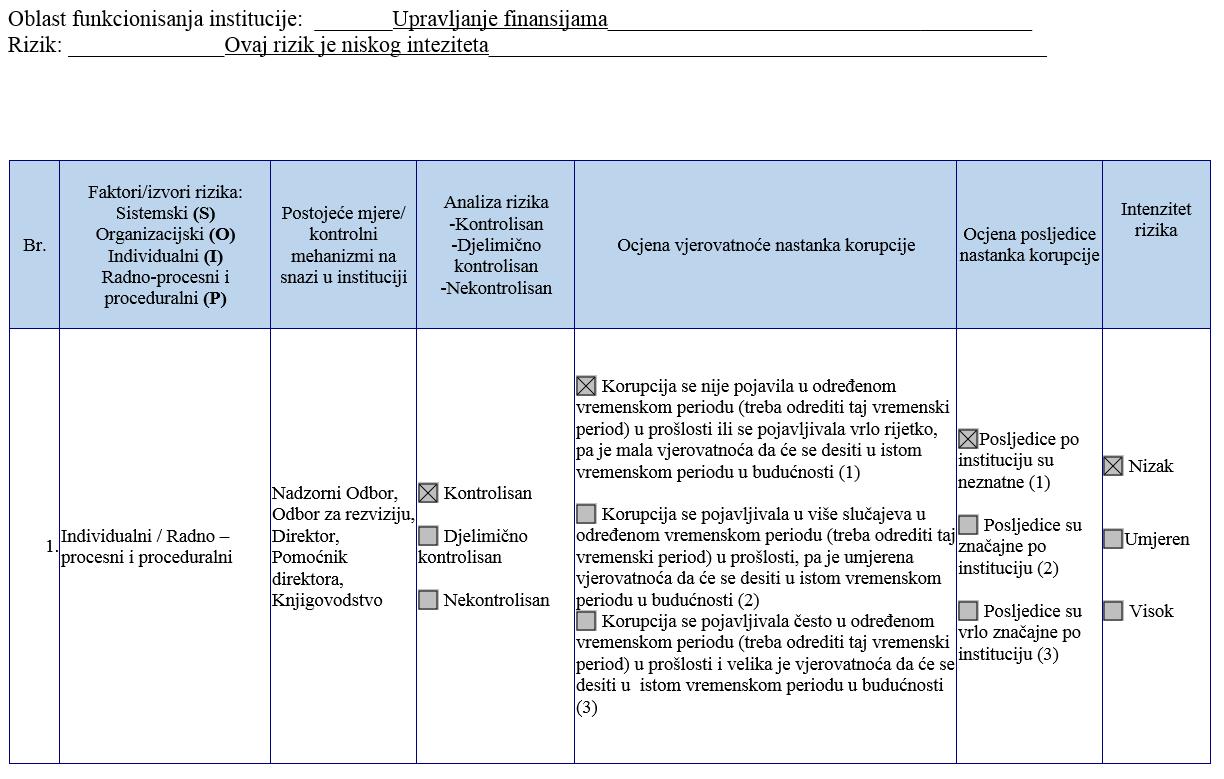 Prema našim stavovima oblast upravljanja finansija je prilično uređena u našem preduzeću. Sve novčane transakcije se obavljaju žiralno tako da nema mjesta za bilo kakve malverzacije. Sam proces je nadgledan i kontroliosan od strane Nadzronog Odbora, direktora, knjigovodstva a na kraju i skupštine putem redovnih godišnjih izvještaja.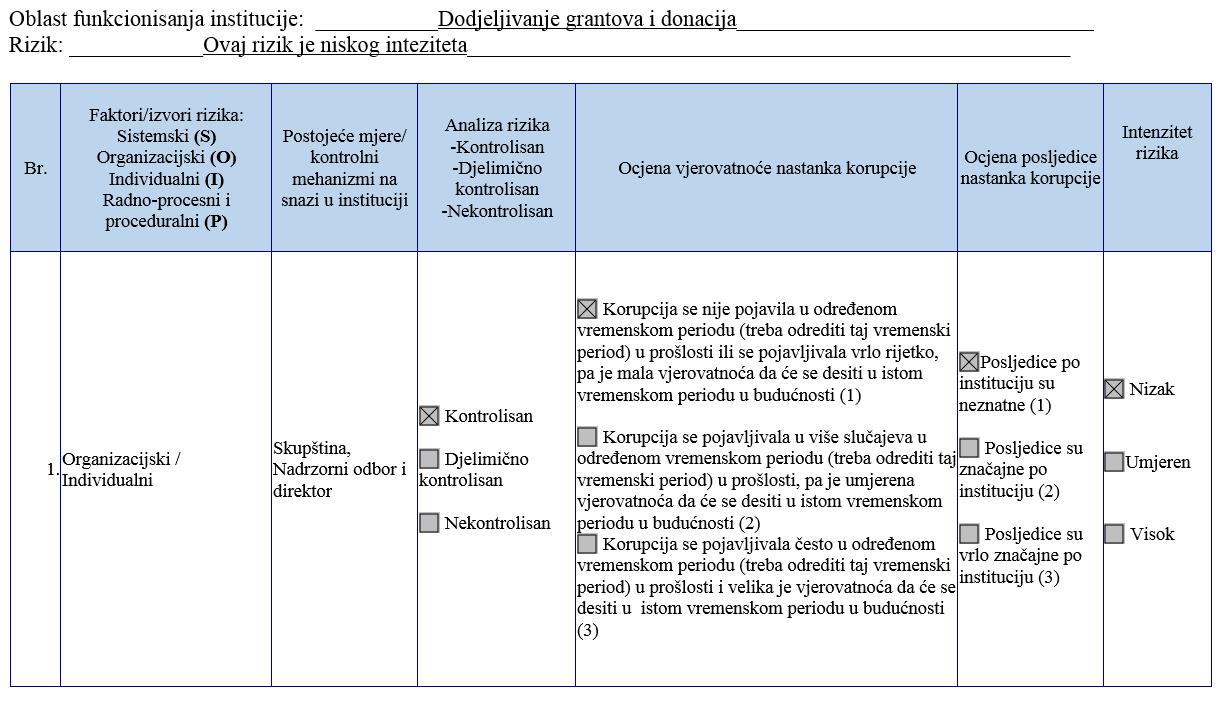 Naše preduzeće kada su u pitanju donacije i grantovi u dosadašnjem periodu nije imalo priliva po tom osnovu, tako da je vjerovatnoća za nastanak korupcije u ovom domenu isključena. 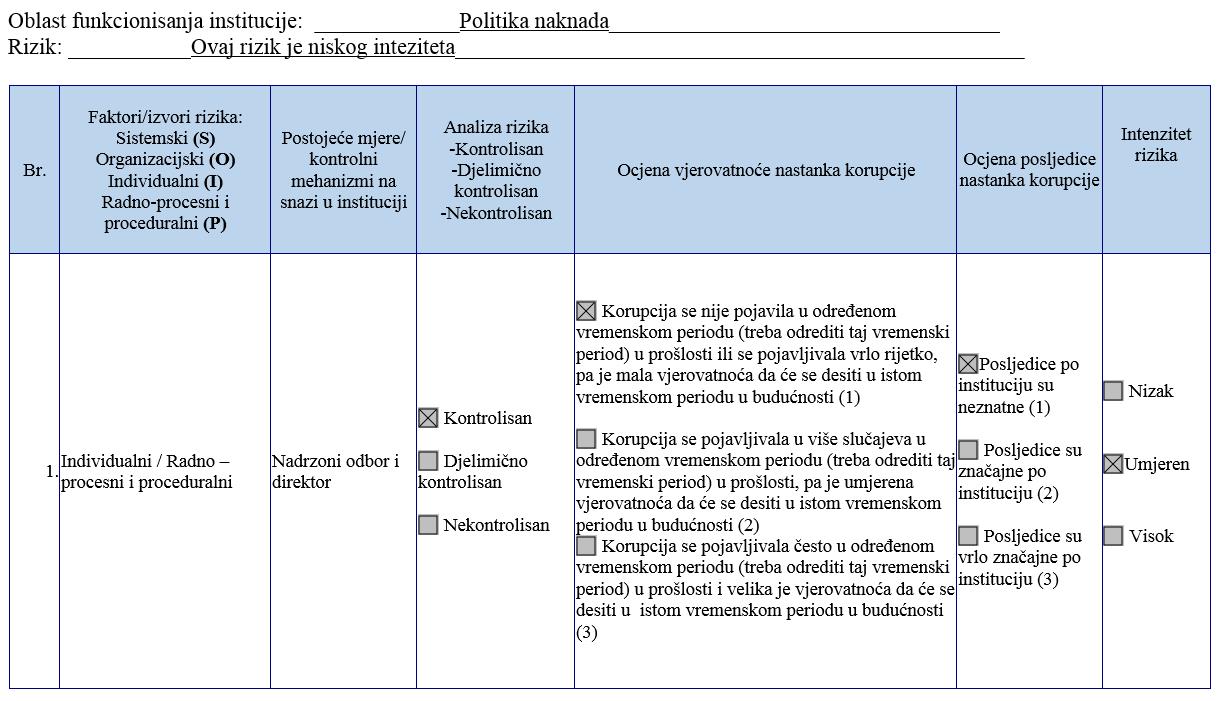 Odlukom Gradonačelnika sve dodatne naknade izuzev troškova službenog puta i dnevnice su ukinute tj. moraju ići na odobrenje preko Nadzornog Odbora do skupšine preduzeća. Samim tim šanse i nastanak korupcije su skoro pa minimalne osim u slučajevima direktne naredbe od strane ograna upravljanja o stimulaciji nekog uposlenika Preduzeća, gdje je teško utvrditi kriterije za stimulisanje.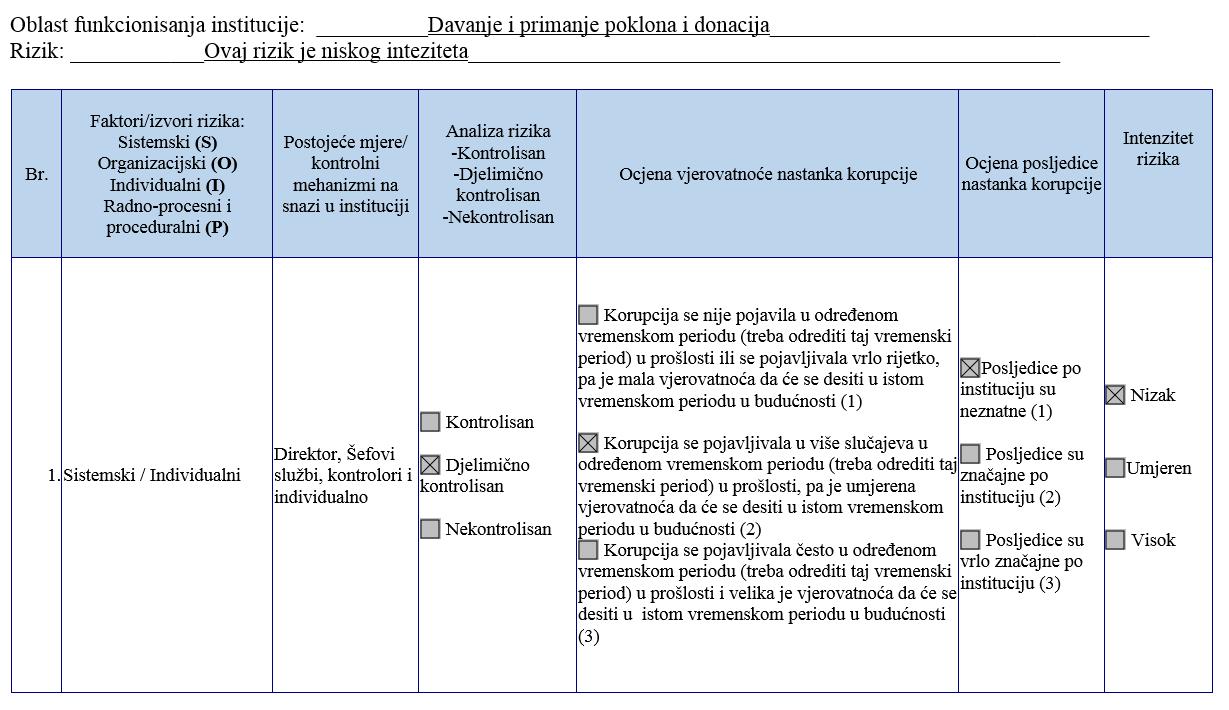 Pravnom regulativom je strogo kažnjivo svako davanje i primanje poklona. Vezano za donacije utvrđena su pravila internim aktima tako da odluku o doniranju donosi Nadzorni odbor preduzeća a svaka odluka o donaciji bez obzira na visinu donacije se prosljeđuje na saglasnost skupštini. U ovako postavljenom sistemimu upravljanja u našem preduzeću šanse za korupciju u ovoj oblasti su svedene na minimum.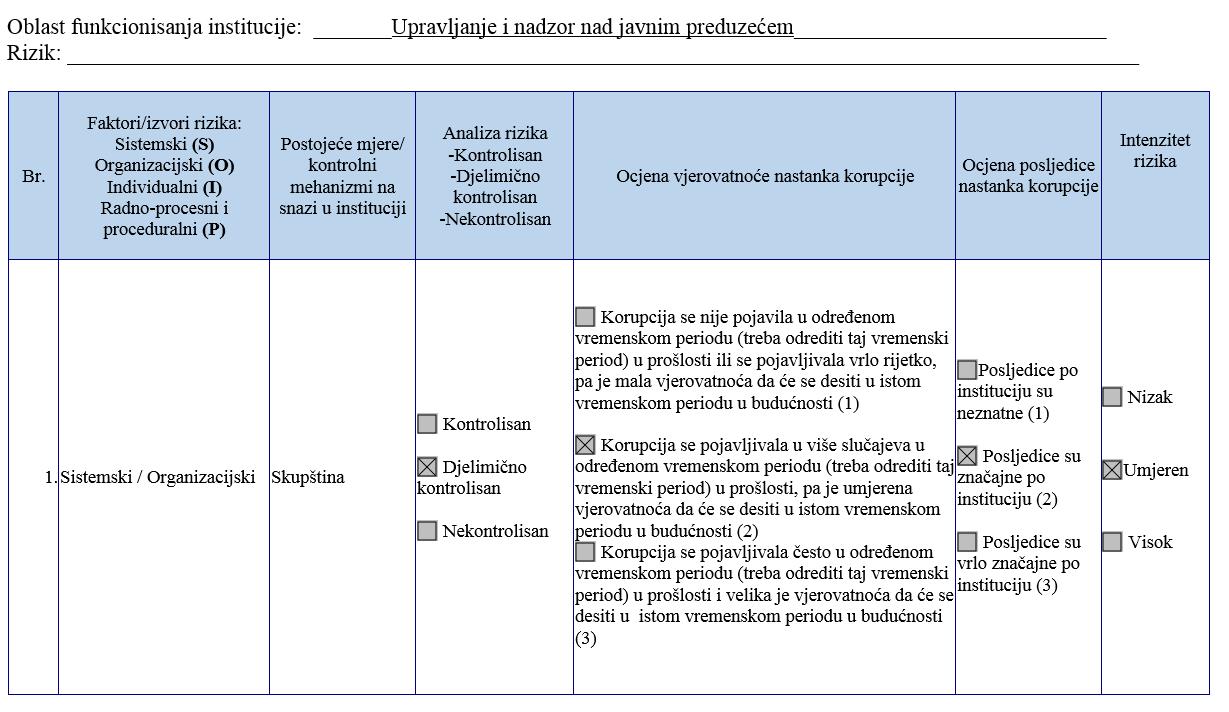 Glavni problem i mogućnost nastanka korupcije u upravljanju i nadzoru Javnog Preduzeća je u činjenici da kao i svim ostalim javnim preduzećima skupština bira i postavlja odbore za reviziju i nadzorne odbore u skladu sa  opštim kriterijima koje uspostavljaju pravni propisi. Smatramo da je glavni problem u činjenici da nema nekih posebnih uslova za imenovanje članova nadzora za svaku pojedinu djelatnost kojom se bavi posebno svako javno preduzeće pa tako i naće. Tako je moguće da nastavnik bude dio navedenog a da nema nikakve potrebne sposobnosti za odlučivanje i unapređenje rada Preduzeća. Posljedice mogu biti značajne jer postavljanjem nedovoljno kvalitetniih kadrova može doći do narušavanja rada Preduzeća gdje postoji prostor za donošenje pogrešnih odluka od strane nestručnog kadra koje je nedovoljeno upućeno za način funkcionisanja jednog društva.Mjere za unapređenje integriteta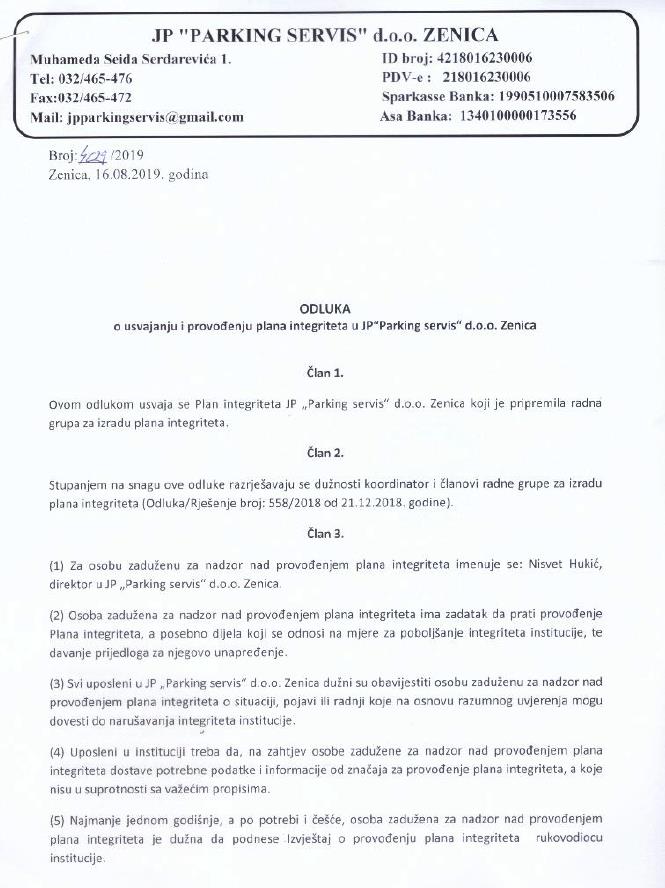 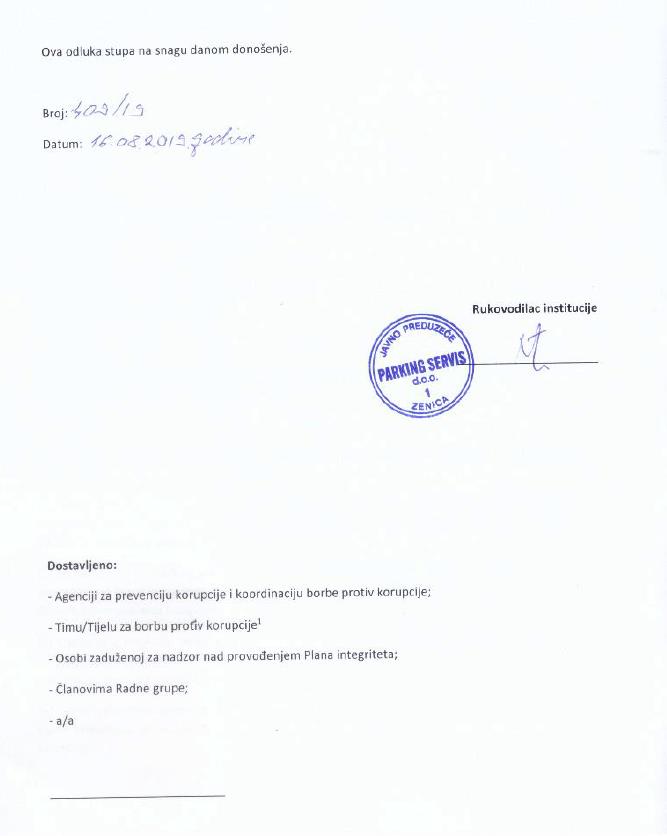 FAZASMJERNICEAKTIVNOSTI (ZADACI)1. FAZAPripremna fazaImenovanje koordinatora i članova radne grupe za izradu Plana integriteta Direktor donosi rješenje o imenovanju koordinatora i članova radne grupe za izradu Plana integriteta1. FAZAPripremna fazaUspostava mehanizma koordinacije između organizacionih jedinicaSvi uposleni unutar Parking servisa se obavještavaju o poduzimanju aktivnosti usmjerenih na izradu Plana integriteta isticanjem Obavijesti na oglasnoj ploči te se pozivaju na aktivno sudjelovanje i saradnju prilikom izrade navedenog dokumenta.1. FAZAPripremna fazaIzrada Programa-akcionog plana Radna skupina priprema Program (akcioni plan) izrade i provođenja Plana integriteta 1. FAZAPripremna fazaPrikupljanje neophodne dokumentacijeRadna skupina prikuplja svu neophodnu dokumentaciju (zakone, podzakonske akte, interne akte Parking servisa) koji će biti predmetom analize tokom rada na izradi Plana integriteta. Vrši se ažuriranje kataloga radnih mjesta uz opise zadataka i procjenu odgovornosti za svako radno mjesto.2. FAZAFaza procjene podložnosti rizicimaUtvrđivanje aktivnosti podložnih korupciji, koruptivnom djelovanju te različitim oblicima nepravilnosti Pregled i detaljna analiza pravnog okvira Parking Servisa (zakoni, podzakonski akti, interni akti) prikupljenih tokom rada u 1. fazi izrade Plana integriteta2. FAZAFaza procjene podložnosti rizicimaUtvrđivanje aktivnosti podložnih korupciji, koruptivnom djelovanju te različitim oblicima nepravilnosti Pregled i analiza oblasti bitnih za funkcioniranje Parking servisa.2. FAZAFaza procjene podložnosti rizicimaUtvrđivanje aktivnosti podložnih korupciji, koruptivnom djelovanju te različitim oblicima nepravilnosti Analiza radnih mjesta i identificiranje rizičnih područja, procjena razine rizika prema radnim mjestima i organizacionim jedinicama uz anketiranje uposlenika.2. FAZAFaza procjene podložnosti rizicimaUtvrđivanje aktivnosti podložnih korupciji, koruptivnom djelovanju te različitim oblicima nepravilnosti Sačinjavanje spiska radnih zadataka i radnih mjesta podložnih na koruptivna djelovanja3. FAZAIdentificiranje postojećih preventivnih mjera i kontrolaProcjena i ocjena postojećeg stanja izloženosti i procjena preventivnih mehanizama koji postoje unutar preduzeća.Radna grupa vrši procjenu i ocjenu postojeće pravne regulative unutar preduzeća, uz posvećivanje posebne pažnje internim propisima koje regulišu rizične oblasti (tj. ranjive aktivnosti)3. FAZAIdentificiranje postojećih preventivnih mjera i kontrolaProcjena i ocjena postojećeg stanja izloženosti i procjena preventivnih mehanizama koji postoje unutar preduzeća.Pravljenje izvještaja uz navođenje postojanja internih propisa koji se odnose na aktivnosti podložne korupciji, sadržaj propisa, upoznatost uposlenih Parking servisa sa navedenim propisima4. FAZAIzrada izvještaja i akcijskog plana, preporuke za unaprjeđenje integriteta, praćenje i evaluacijaPrezentacija izvještaja rukovodstvu preduzećaIzvještaj o stanju integriteta unutar preduzeća prezentira se na zajedničkom sastanku.4. FAZAIzrada izvještaja i akcijskog plana, preporuke za unaprjeđenje integriteta, praćenje i evaluacijaPredlaganje mjera i preporuka za poboljšanje integriteta unutar Parking servisaRadna skupina sačinjava spisak sa preporukama za poboljšanje integriteta unutar preduzeća, uz određivanje mjera, rokova, prioriteta te osoba zaduženih za provođenje datih preporuka.ODGOVORNA OSOBAKORACI AKTIVNOSTI Rukovodstvo PRIPREMNA FAZA  Direktor imenuje radnu grupu i postavlja koordinatora;Koordinator vodi aktivnosti radne skupine; Radna skupina izrađuje Programa - akcioni plan izrade Plana integriteta  (obuhvaća pravnu podlogu, procjene rizika, ciljeve i metodologiju procjene utemeljene na smjernicama koje je utvrdila Uprava za prevenciju korupcije i koordinaciju borbe protiv korupcije), navodeći ključne zadatke i njihove nosioce, vremenski raspored i rokove za izvršenje zadataka;Radna skupina prikuplja svu neophodnu dokumentaciju (informacije o zakonskom okviru organizacije, o organizacijskoj strukturi i funkcijama, o poslovnim procesima, spisak funkcija, opise radnih mjesta, te članove osoblja, poslovne planove, revizorska izvješća…)Radna skupina IDENTIFICIRANJE PRIJETNJI I RIZIČNIH AKTIVNOSTIPrikupljanje, analiziranje i definisanje prijetnji i tačaka rizika ;Ispunjavanje upitnika – analiza; i razmatranje ranije izrađenih upitnika;Uspostava nivoa ozbiljnosti i vjerojatnoće za sve prijetnje i tačke rizika (‘indeks rizika’) = spisak potencijalnih tačaka podložnih/ranjivih na koruptivna djelovanja; Radna skupina IDENTIFICIRANJE POSTOJEĆIH PREVENTIVNIH MJERA I KONTROLA Pregled dokumentacije prikupljene tokom pripremne faze – analiza;Pregled internih akata i standarda;Kritička analiza postojećeg stanja i postojećih preventivnih mehanizama – lista mehanizama aktuelnih i planiranih kontrola;Radna skupina / rukovodstvo IZRADA IZVJEŠĆA I AKCIJSKOG PLANAPREPORUKE Preporuke za poboljšanje; Prioriteti i rokovi za poboljšanje i određivanje odgovornosti za provedbu preporuka, zahtjevi za održavanjem; Rukovodstvo usvaja plan integriteta = plan upravljanja rizicima i prati njegovu provedbu; Izrada konačnog izvještaja; Uspostava sustava/sistema praćenja;KoordinatorPRAĆENJE - EVALUACIJA plana integriteta Unaprjeđenje sustava/sistema praćenja;Preporuke za poboljšanje; Analiza postojećeg stanja i postojećih preventivnih mehanizama;PROCES JAVNIH NABAVKIPROCES JAVNIH NABAVKIPOSLJEDICE NASTANKA KORUPTIVNOG DOGAĐAJAPOSLJEDICE NASTANKA KORUPTIVNOG DOGAĐAJAPOSLJEDICE NASTANKA KORUPTIVNOG DOGAĐAJAPROCES JAVNIH NABAVKIPROCES JAVNIH NABAVKINEZNATNA (1)ZNAČAJNA (2)VRLO ZNAČAJNA (3)VJEROVATNOĆA NASTANKA KORUPCIJEMALA (1)VJEROVATNOĆA NASTANKA KORUPCIJESREDNJA (2)2VJEROVATNOĆA NASTANKA KORUPCIJEVELIKA (3)ZAPOŠLJAVANJE I KADROVSKA POLITIKAZAPOŠLJAVANJE I KADROVSKA POLITIKAPOSLJEDICE NASTANKA KORUPTIVNOG DOGAĐAJAPOSLJEDICE NASTANKA KORUPTIVNOG DOGAĐAJAPOSLJEDICE NASTANKA KORUPTIVNOG DOGAĐAJAZAPOŠLJAVANJE I KADROVSKA POLITIKAZAPOŠLJAVANJE I KADROVSKA POLITIKANEZNATNA (1)ZNAČAJNA (2)VRLO ZNAČAJNA (3)VJEROVATNOĆA NASTANKA KORUPCIJEMALA (1)VJEROVATNOĆA NASTANKA KORUPCIJESREDNJA (2)4VJEROVATNOĆA NASTANKA KORUPCIJEVELIKA (3)UPRAVLJANJE FINANSIJAMAUPRAVLJANJE FINANSIJAMAPOSLJEDICE NASTANKA KORUPTIVNOG DOGAĐAJAPOSLJEDICE NASTANKA KORUPTIVNOG DOGAĐAJAPOSLJEDICE NASTANKA KORUPTIVNOG DOGAĐAJAUPRAVLJANJE FINANSIJAMAUPRAVLJANJE FINANSIJAMANEZNATNA (1)ZNAČAJNA (2)VRLO ZNAČAJNA (3)VJEROVATNOĆA NASTANKA KORUPCIJEMALA (1)1VJEROVATNOĆA NASTANKA KORUPCIJESREDNJA (2)VJEROVATNOĆA NASTANKA KORUPCIJEVELIKA (3)DODJELA GRANTOVA I DONACIJADODJELA GRANTOVA I DONACIJAPOSLJEDICE NASTANKA KORUPTIVNOG DOGAĐAJAPOSLJEDICE NASTANKA KORUPTIVNOG DOGAĐAJAPOSLJEDICE NASTANKA KORUPTIVNOG DOGAĐAJADODJELA GRANTOVA I DONACIJADODJELA GRANTOVA I DONACIJANEZNATNA (1)ZNAČAJNA (2)VRLO ZNAČAJNA (3)VJEROVATNOĆA NASTANKA KORUPCIJEMALA (1)1VJEROVATNOĆA NASTANKA KORUPCIJESREDNJA (2)VJEROVATNOĆA NASTANKA KORUPCIJEVELIKA (3)POLITIKA NAKNADAPOLITIKA NAKNADAPOSLJEDICE NASTANKA KORUPTIVNOG DOGAĐAJAPOSLJEDICE NASTANKA KORUPTIVNOG DOGAĐAJAPOSLJEDICE NASTANKA KORUPTIVNOG DOGAĐAJAPOLITIKA NAKNADAPOLITIKA NAKNADANEZNATNA (1)ZNAČAJNA (2)VRLO ZNAČAJNA (3)VJEROVATNOĆA NASTANKA KORUPCIJEMALA (1)VJEROVATNOĆA NASTANKA KORUPCIJESREDNJA (2)2VJEROVATNOĆA NASTANKA KORUPCIJEVELIKA (3)DAVANJE I PRIMANJE POKLONA I DONACIJADAVANJE I PRIMANJE POKLONA I DONACIJAPOSLJEDICE NASTANKA KORUPTIVNOG DOGAĐAJAPOSLJEDICE NASTANKA KORUPTIVNOG DOGAĐAJAPOSLJEDICE NASTANKA KORUPTIVNOG DOGAĐAJADAVANJE I PRIMANJE POKLONA I DONACIJADAVANJE I PRIMANJE POKLONA I DONACIJANEZNATNA (1)ZNAČAJNA (2)VRLO ZNAČAJNA (3)VJEROVATNOĆA NASTANKA KORUPCIJEMALA (1)1VJEROVATNOĆA NASTANKA KORUPCIJESREDNJA (2)VJEROVATNOĆA NASTANKA KORUPCIJEVELIKA (3)UPRAVLJANJE I NADZOR NAD JAVNIM PREDUZEĆEMUPRAVLJANJE I NADZOR NAD JAVNIM PREDUZEĆEMPOSLJEDICE NASTANKA KORUPTIVNOG DOGAĐAJAPOSLJEDICE NASTANKA KORUPTIVNOG DOGAĐAJAPOSLJEDICE NASTANKA KORUPTIVNOG DOGAĐAJAUPRAVLJANJE I NADZOR NAD JAVNIM PREDUZEĆEMUPRAVLJANJE I NADZOR NAD JAVNIM PREDUZEĆEMNEZNATNA (1)ZNAČAJNA (2)VRLO ZNAČAJNA (3)VJEROVATNOĆA NASTANKA KORUPCIJEMALA (1)VJEROVATNOĆA NASTANKA KORUPCIJESREDNJA (2)4VJEROVATNOĆA NASTANKA KORUPCIJEVELIKA (3)RizikMjera za upravljanje rizikom, odnosno za unaprijeđenje integriteta institucijePrioritet mjere: Visoki  prioritet Umjereni prioritet Niski PrioritetPrioritet mjere: Visoki  prioritet Umjereni prioritet Niski PrioritetAktivnosti koje je neophodno poduzeti za realizaciju mjereIzvršilac mjere i rok za provođenje aktivnostiProcjena eventualnih troškova za realizaciju mjereFinansijsko poslovanje zbog lošeg planiranja javnih nabavkiPravljenje baze podataka za objedinjivanje javnih nabavkiUmjereni prioritetUmjereni prioritet1. Izrada interne procedure za način i metode prikupljanja informacija sa jasno utvrđenim rokovima i načinom izvještavanja2. Imenovanje lica koje će voditi proces prikupljanja informacija3. Formiranje baze podataka gdje će se unositi prikupljeni podaci4. Korištenje prikupljenih informacija za formiranje plana javnih nabavki1. Direktor preduzeća do 15.11.2019.2. Direktor preduzeća do 10.12.2019.3. Viši referent za javne nabavke do 15.12.2019.4. Viši referent za javne nabavke do 31.01.2020.Bez posebnih troškovaRealizacija potpisanih ugovoraProvjera realizacije i ispunjenja uslova potpisanih ugovoraUmjereni prioritetUmjereni prioritet1. Imenovanje lica za praćenje realizacije ugovora2. Praćenje realizacije i izvještavanje po utvrđenoj metodologiji1. Direktor preduzeća do 30.09.2019. 2. Imenovano lice za praćenje realizacije ugovora - kontinuiranoBez posebnih troškovaPlan zapošljavanjaInterna procedura za proces izrade i donošenja plana zapošljavanjaUmjereni prioritetUmjereni prioritet1. Izrada plana zapošljavanja i usvajanje od strane Direktora1. Direktor preduzeća do 15.02.2020.Bez posebnih troškovaNefakturisanje ili netačno fakturisanje uslugaMjere kontrole i provjere prilikom obračuna i izrade faktureUmjereni prioritetUmjereni prioritet1. Propisati kontrolne i proceduralne mehanizme i načine provjere 2. Učestala kontrola izlaznih faktura3. Provjera i kontrola broja izrađenih predračuna i faktura prije slanja kupcu4. Provjera realizacije naplaćenih faktura1. Direktor preduzeća do 31.12.2019.2. Pomoćnik direktora za ekonomske i pravne poslove – kontinuirano3. Pomoćnik direktora za ekonomske i pravne poslove – kontinuirano4. Pomoćnik direktora za ekonomske i pravne poslove - kontinuiranoBez posebnih troškovaRad skladišta i materijalnog knjigovodstvaMjere kontrole i provjere prilikom prijema i izdavanja materijala iz skladišta i evidencija promjenaVisoki prioritetVisoki prioritet1. Izvršiti inventuru i uporedbu sa navedenim stanjem.2. Napraviti norme zaduživanja i praćenja toka robe.3. Usvojiti utvrđene prijedloge i norme izmjena i dopuna internih procedura 1. Pomoćnik direktora za tehničke poslove do 31.12.2019.2. Pomoćnik direktora za tehničke poslove – po potrebi3. Direktor preduzeća – po potrebiBez posebnih troškovaPostupak finansijskog izvještavanjaFormalizovati načine izvještavanja i propisati metode provjereUmjereni prioritet1. U skladu sa zakonskim odredbama utvrditi mogućnosti formalizacije načina izvještavanja kako bi informacije bile razumljive i uporedive i da ne daju sumnju u manipulaciju podacima2. Propisati obrasce i formu određenih izvještaja sa rokovima za dostavu i prezentaciju3. Imenovati lica koja su zadužena za izradu i popunu predmetnih izvještaja i obrazaca1. U skladu sa zakonskim odredbama utvrditi mogućnosti formalizacije načina izvještavanja kako bi informacije bile razumljive i uporedive i da ne daju sumnju u manipulaciju podacima2. Propisati obrasce i formu određenih izvještaja sa rokovima za dostavu i prezentaciju3. Imenovati lica koja su zadužena za izradu i popunu predmetnih izvještaja i obrazaca1. Direktor preduzeća do 31.12.2019.2. Direktor preduzeća i Nadzorni odbor do 31.12.2019.3. Direktor preduzeća do 31.12.2019.Bez posebnih troškova